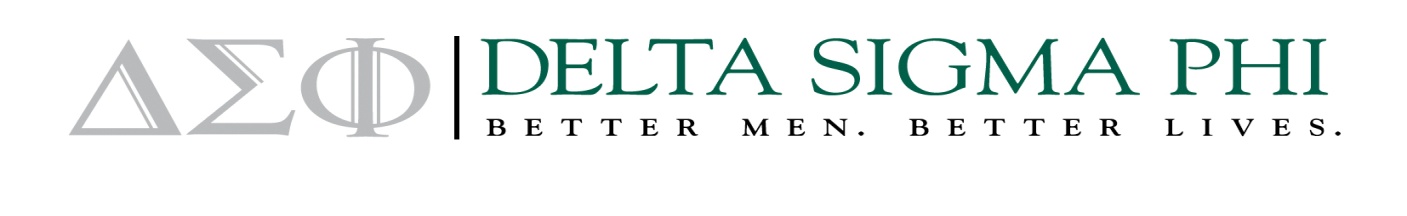 Frequently Asked QuestionsWhy does the Delta Sigma Phi offer scholarships?Strong academic credentials and effective leadership skills have become standard requirements for undergraduates who will be entering the competitive job market or enrolling in graduate school. Students today must not only be prepared to lead people and organizations but also demonstrate strong academic standing in their chosen field of study. Delta Sigma Phi promotes leadership and scholarship among young men.Do I have to join Delta Sigma Phi to receive the scholarship?No. The Man of Achievement Scholarship is available to any man who is a graduating senior and plans to attend the University of Missouri-Columbia. However, to receive the scholarship a student must not have joined ANOTHER fraternity. He will receive it as a non-fraternity member or as a member of Delta Sigma Phi.Is this Scholarship renewable?No. The scholarship is for the freshman year only.How is the money distributed to the students?The scholarship is payable to the winner after verification of attendance at the University of Missouri-Columbia for the Fall Semester and will be paid after the beginning of the semester. Each winner must certify in writing that he has not joined any other MU IFC fraternal organization. A check will be paid directly to the University of Missouri and will be deposited to the recipient’s account.